Телецентр                	          АвтобусПо регулируемым тарифамПо регулируемым тарифамПо регулируемым тарифамПо регулируемым тарифамПо регулируемым тарифамПо регулируемым тарифамПо регулируемым тарифамПо регулируемым тарифамПо регулируемым тарифамПо регулируемым тарифамНомер маршрутаКонечная остановкаДНИВремя работыРасчетное время отправления (интервал движения)Расчетное время отправления (интервал движения)Расчетное время отправления (интервал движения)Расчетное время отправления (интервал движения)Расчетное время отправления (интервал движения)Расчетное время отправления (интервал движения)1Автореч-вокзал (по Гагарина)Будни6:25-21:456:25, 7:07, 8:10, 8:55, 9:45, 10:40, 11:25, 12:25, 13:25, 14:10, 15:10, 16:55, 18:25, 19:10, 20:05, 21:00, 21:45.6:25, 7:07, 8:10, 8:55, 9:45, 10:40, 11:25, 12:25, 13:25, 14:10, 15:10, 16:55, 18:25, 19:10, 20:05, 21:00, 21:45.6:25, 7:07, 8:10, 8:55, 9:45, 10:40, 11:25, 12:25, 13:25, 14:10, 15:10, 16:55, 18:25, 19:10, 20:05, 21:00, 21:45.6:25, 7:07, 8:10, 8:55, 9:45, 10:40, 11:25, 12:25, 13:25, 14:10, 15:10, 16:55, 18:25, 19:10, 20:05, 21:00, 21:45.6:25, 7:07, 8:10, 8:55, 9:45, 10:40, 11:25, 12:25, 13:25, 14:10, 15:10, 16:55, 18:25, 19:10, 20:05, 21:00, 21:45.6:25, 7:07, 8:10, 8:55, 9:45, 10:40, 11:25, 12:25, 13:25, 14:10, 15:10, 16:55, 18:25, 19:10, 20:05, 21:00, 21:45.1Автореч-вокзал (по Гагарина)Выходн.6:40-20:206:40, 7:40, 8:20, 9:20, 10:00, 11:00, 12:00, 13:00, 13:40, 14:40, 15:20, 16:20, 17:00, 18:00, 18:40, 20:20.6:40, 7:40, 8:20, 9:20, 10:00, 11:00, 12:00, 13:00, 13:40, 14:40, 15:20, 16:20, 17:00, 18:00, 18:40, 20:20.6:40, 7:40, 8:20, 9:20, 10:00, 11:00, 12:00, 13:00, 13:40, 14:40, 15:20, 16:20, 17:00, 18:00, 18:40, 20:20.6:40, 7:40, 8:20, 9:20, 10:00, 11:00, 12:00, 13:00, 13:40, 14:40, 15:20, 16:20, 17:00, 18:00, 18:40, 20:20.6:40, 7:40, 8:20, 9:20, 10:00, 11:00, 12:00, 13:00, 13:40, 14:40, 15:20, 16:20, 17:00, 18:00, 18:40, 20:20.6:40, 7:40, 8:20, 9:20, 10:00, 11:00, 12:00, 13:00, 13:40, 14:40, 15:20, 16:20, 17:00, 18:00, 18:40, 20:20.5Ледовый дворецБудни5:55-00:155:55, 6:15, 6:55, 7:05, 7:15, 7:25, 7:35, 7:45, 7:55, 8:05, 8:15, 8:35, 8:45, 8:55, 9:10, 9:35, 9:45, 9:55, 10:10, 10:25, 10:40, 10:55, 11:10, 11:25, 11:40, 11:55, 12:10, 12:25, 12:40, 12:55, 13:10, 13:25, 13:40, 13:55, 14:10, 14:25, 14:40, 14:55, 15:10, 15:25, 15:40, 15:55, 16:10, 16:25, 16:40, 16:55, 17:10, 17:25, 17:40, 17:55, 18:10, 18:25, 18:40, 18:55, 19:10, 19:25, 19:40, 19:55, 20:10, 20:25, 20:40, 20:55, 21:10, 21:25, 21:40, 21:55, 22:10, 22:25, 22:55, 23:25, 00:05, 00:15.5:55, 6:15, 6:55, 7:05, 7:15, 7:25, 7:35, 7:45, 7:55, 8:05, 8:15, 8:35, 8:45, 8:55, 9:10, 9:35, 9:45, 9:55, 10:10, 10:25, 10:40, 10:55, 11:10, 11:25, 11:40, 11:55, 12:10, 12:25, 12:40, 12:55, 13:10, 13:25, 13:40, 13:55, 14:10, 14:25, 14:40, 14:55, 15:10, 15:25, 15:40, 15:55, 16:10, 16:25, 16:40, 16:55, 17:10, 17:25, 17:40, 17:55, 18:10, 18:25, 18:40, 18:55, 19:10, 19:25, 19:40, 19:55, 20:10, 20:25, 20:40, 20:55, 21:10, 21:25, 21:40, 21:55, 22:10, 22:25, 22:55, 23:25, 00:05, 00:15.5:55, 6:15, 6:55, 7:05, 7:15, 7:25, 7:35, 7:45, 7:55, 8:05, 8:15, 8:35, 8:45, 8:55, 9:10, 9:35, 9:45, 9:55, 10:10, 10:25, 10:40, 10:55, 11:10, 11:25, 11:40, 11:55, 12:10, 12:25, 12:40, 12:55, 13:10, 13:25, 13:40, 13:55, 14:10, 14:25, 14:40, 14:55, 15:10, 15:25, 15:40, 15:55, 16:10, 16:25, 16:40, 16:55, 17:10, 17:25, 17:40, 17:55, 18:10, 18:25, 18:40, 18:55, 19:10, 19:25, 19:40, 19:55, 20:10, 20:25, 20:40, 20:55, 21:10, 21:25, 21:40, 21:55, 22:10, 22:25, 22:55, 23:25, 00:05, 00:15.5:55, 6:15, 6:55, 7:05, 7:15, 7:25, 7:35, 7:45, 7:55, 8:05, 8:15, 8:35, 8:45, 8:55, 9:10, 9:35, 9:45, 9:55, 10:10, 10:25, 10:40, 10:55, 11:10, 11:25, 11:40, 11:55, 12:10, 12:25, 12:40, 12:55, 13:10, 13:25, 13:40, 13:55, 14:10, 14:25, 14:40, 14:55, 15:10, 15:25, 15:40, 15:55, 16:10, 16:25, 16:40, 16:55, 17:10, 17:25, 17:40, 17:55, 18:10, 18:25, 18:40, 18:55, 19:10, 19:25, 19:40, 19:55, 20:10, 20:25, 20:40, 20:55, 21:10, 21:25, 21:40, 21:55, 22:10, 22:25, 22:55, 23:25, 00:05, 00:15.5:55, 6:15, 6:55, 7:05, 7:15, 7:25, 7:35, 7:45, 7:55, 8:05, 8:15, 8:35, 8:45, 8:55, 9:10, 9:35, 9:45, 9:55, 10:10, 10:25, 10:40, 10:55, 11:10, 11:25, 11:40, 11:55, 12:10, 12:25, 12:40, 12:55, 13:10, 13:25, 13:40, 13:55, 14:10, 14:25, 14:40, 14:55, 15:10, 15:25, 15:40, 15:55, 16:10, 16:25, 16:40, 16:55, 17:10, 17:25, 17:40, 17:55, 18:10, 18:25, 18:40, 18:55, 19:10, 19:25, 19:40, 19:55, 20:10, 20:25, 20:40, 20:55, 21:10, 21:25, 21:40, 21:55, 22:10, 22:25, 22:55, 23:25, 00:05, 00:15.5:55, 6:15, 6:55, 7:05, 7:15, 7:25, 7:35, 7:45, 7:55, 8:05, 8:15, 8:35, 8:45, 8:55, 9:10, 9:35, 9:45, 9:55, 10:10, 10:25, 10:40, 10:55, 11:10, 11:25, 11:40, 11:55, 12:10, 12:25, 12:40, 12:55, 13:10, 13:25, 13:40, 13:55, 14:10, 14:25, 14:40, 14:55, 15:10, 15:25, 15:40, 15:55, 16:10, 16:25, 16:40, 16:55, 17:10, 17:25, 17:40, 17:55, 18:10, 18:25, 18:40, 18:55, 19:10, 19:25, 19:40, 19:55, 20:10, 20:25, 20:40, 20:55, 21:10, 21:25, 21:40, 21:55, 22:10, 22:25, 22:55, 23:25, 00:05, 00:15.5Ледовый дворецВыходн.6:15-00:056:15, 6:55, 7:05, 7:15, 7:35, 7:55, 8:15, 8:45, 8:55, 9:10, 9:25, 9:35, 9:55, 10:10, 10:25, 10:55, 11:10, 11:25, 11:40, 11:55, 12:10, 12:25, 12:55, 13:10, 13:25, 13:40, 13:55, 14:25, 14:55, 15:10, 15:40, 15:55, 16:10, 16:25, 16:55, 17:10, 17:25, 17:35, 17:55, 18:25, 18:40, 18:55, 19:10, 19:25, 19:40, 19:55, 20:25, 20:40, 20:55, 21:10, 21:25, 21:40, 21:55, 22:10, 22:25, 22:55, 23:25, 00:05.6:15, 6:55, 7:05, 7:15, 7:35, 7:55, 8:15, 8:45, 8:55, 9:10, 9:25, 9:35, 9:55, 10:10, 10:25, 10:55, 11:10, 11:25, 11:40, 11:55, 12:10, 12:25, 12:55, 13:10, 13:25, 13:40, 13:55, 14:25, 14:55, 15:10, 15:40, 15:55, 16:10, 16:25, 16:55, 17:10, 17:25, 17:35, 17:55, 18:25, 18:40, 18:55, 19:10, 19:25, 19:40, 19:55, 20:25, 20:40, 20:55, 21:10, 21:25, 21:40, 21:55, 22:10, 22:25, 22:55, 23:25, 00:05.6:15, 6:55, 7:05, 7:15, 7:35, 7:55, 8:15, 8:45, 8:55, 9:10, 9:25, 9:35, 9:55, 10:10, 10:25, 10:55, 11:10, 11:25, 11:40, 11:55, 12:10, 12:25, 12:55, 13:10, 13:25, 13:40, 13:55, 14:25, 14:55, 15:10, 15:40, 15:55, 16:10, 16:25, 16:55, 17:10, 17:25, 17:35, 17:55, 18:25, 18:40, 18:55, 19:10, 19:25, 19:40, 19:55, 20:25, 20:40, 20:55, 21:10, 21:25, 21:40, 21:55, 22:10, 22:25, 22:55, 23:25, 00:05.6:15, 6:55, 7:05, 7:15, 7:35, 7:55, 8:15, 8:45, 8:55, 9:10, 9:25, 9:35, 9:55, 10:10, 10:25, 10:55, 11:10, 11:25, 11:40, 11:55, 12:10, 12:25, 12:55, 13:10, 13:25, 13:40, 13:55, 14:25, 14:55, 15:10, 15:40, 15:55, 16:10, 16:25, 16:55, 17:10, 17:25, 17:35, 17:55, 18:25, 18:40, 18:55, 19:10, 19:25, 19:40, 19:55, 20:25, 20:40, 20:55, 21:10, 21:25, 21:40, 21:55, 22:10, 22:25, 22:55, 23:25, 00:05.6:15, 6:55, 7:05, 7:15, 7:35, 7:55, 8:15, 8:45, 8:55, 9:10, 9:25, 9:35, 9:55, 10:10, 10:25, 10:55, 11:10, 11:25, 11:40, 11:55, 12:10, 12:25, 12:55, 13:10, 13:25, 13:40, 13:55, 14:25, 14:55, 15:10, 15:40, 15:55, 16:10, 16:25, 16:55, 17:10, 17:25, 17:35, 17:55, 18:25, 18:40, 18:55, 19:10, 19:25, 19:40, 19:55, 20:25, 20:40, 20:55, 21:10, 21:25, 21:40, 21:55, 22:10, 22:25, 22:55, 23:25, 00:05.6:15, 6:55, 7:05, 7:15, 7:35, 7:55, 8:15, 8:45, 8:55, 9:10, 9:25, 9:35, 9:55, 10:10, 10:25, 10:55, 11:10, 11:25, 11:40, 11:55, 12:10, 12:25, 12:55, 13:10, 13:25, 13:40, 13:55, 14:25, 14:55, 15:10, 15:40, 15:55, 16:10, 16:25, 16:55, 17:10, 17:25, 17:35, 17:55, 18:25, 18:40, 18:55, 19:10, 19:25, 19:40, 19:55, 20:25, 20:40, 20:55, 21:10, 21:25, 21:40, 21:55, 22:10, 22:25, 22:55, 23:25, 00:05.5Ледовый дворецБудниЛЕТО5:55-23:355:55, 6:15, 6:55, 7:05, 7:25, 7:55, 8:15, 8:45, 8:55, 9:10, 9:25, 9:45, 9:55, 10:10, 10:25, 10:55, 11:25, 11:40, 11:55, 12:10, 12:25, 12:55, 13:10, 13:25, 13:40, 14:10, 14:25, 14:40, 14:55, 15:10, 15:40, 15:55, 16:10, 16:25, 16:40, 16:55, 17:10, 17:40, 17:55, 18:10, 18:25, 18:40, 18:55, 19:10, 19:25, 19:40, 20:10, 20:25, 20:40, 20:55, 21:10, 21:25, 21:40, 21:55, 22:25, 22:57, 23:20, 23:35. 5:55, 6:15, 6:55, 7:05, 7:25, 7:55, 8:15, 8:45, 8:55, 9:10, 9:25, 9:45, 9:55, 10:10, 10:25, 10:55, 11:25, 11:40, 11:55, 12:10, 12:25, 12:55, 13:10, 13:25, 13:40, 14:10, 14:25, 14:40, 14:55, 15:10, 15:40, 15:55, 16:10, 16:25, 16:40, 16:55, 17:10, 17:40, 17:55, 18:10, 18:25, 18:40, 18:55, 19:10, 19:25, 19:40, 20:10, 20:25, 20:40, 20:55, 21:10, 21:25, 21:40, 21:55, 22:25, 22:57, 23:20, 23:35. 5:55, 6:15, 6:55, 7:05, 7:25, 7:55, 8:15, 8:45, 8:55, 9:10, 9:25, 9:45, 9:55, 10:10, 10:25, 10:55, 11:25, 11:40, 11:55, 12:10, 12:25, 12:55, 13:10, 13:25, 13:40, 14:10, 14:25, 14:40, 14:55, 15:10, 15:40, 15:55, 16:10, 16:25, 16:40, 16:55, 17:10, 17:40, 17:55, 18:10, 18:25, 18:40, 18:55, 19:10, 19:25, 19:40, 20:10, 20:25, 20:40, 20:55, 21:10, 21:25, 21:40, 21:55, 22:25, 22:57, 23:20, 23:35. 5:55, 6:15, 6:55, 7:05, 7:25, 7:55, 8:15, 8:45, 8:55, 9:10, 9:25, 9:45, 9:55, 10:10, 10:25, 10:55, 11:25, 11:40, 11:55, 12:10, 12:25, 12:55, 13:10, 13:25, 13:40, 14:10, 14:25, 14:40, 14:55, 15:10, 15:40, 15:55, 16:10, 16:25, 16:40, 16:55, 17:10, 17:40, 17:55, 18:10, 18:25, 18:40, 18:55, 19:10, 19:25, 19:40, 20:10, 20:25, 20:40, 20:55, 21:10, 21:25, 21:40, 21:55, 22:25, 22:57, 23:20, 23:35. 5:55, 6:15, 6:55, 7:05, 7:25, 7:55, 8:15, 8:45, 8:55, 9:10, 9:25, 9:45, 9:55, 10:10, 10:25, 10:55, 11:25, 11:40, 11:55, 12:10, 12:25, 12:55, 13:10, 13:25, 13:40, 14:10, 14:25, 14:40, 14:55, 15:10, 15:40, 15:55, 16:10, 16:25, 16:40, 16:55, 17:10, 17:40, 17:55, 18:10, 18:25, 18:40, 18:55, 19:10, 19:25, 19:40, 20:10, 20:25, 20:40, 20:55, 21:10, 21:25, 21:40, 21:55, 22:25, 22:57, 23:20, 23:35. 5:55, 6:15, 6:55, 7:05, 7:25, 7:55, 8:15, 8:45, 8:55, 9:10, 9:25, 9:45, 9:55, 10:10, 10:25, 10:55, 11:25, 11:40, 11:55, 12:10, 12:25, 12:55, 13:10, 13:25, 13:40, 14:10, 14:25, 14:40, 14:55, 15:10, 15:40, 15:55, 16:10, 16:25, 16:40, 16:55, 17:10, 17:40, 17:55, 18:10, 18:25, 18:40, 18:55, 19:10, 19:25, 19:40, 20:10, 20:25, 20:40, 20:55, 21:10, 21:25, 21:40, 21:55, 22:25, 22:57, 23:20, 23:35. 5Ледовый дворецВыходн.ЛЕТО5:55-23:555:55, 6:15, 6:55, 7:05, 7:35, 7:55, 8:15, 8:45, 9:10, 9:25, 9:55, 10:10, 10:25, 10:55, 11:10, 11:25, 11:40, 11:55, 12:10, 12:25, 12:55, 13:25, 13:40, 13:55, 14:10, 14:25, 14:40, 14:55, 15:25, 15:55, 16:25, 16:40, 16:55, 17:40, 17:55, 18:10, 18:25, 18:55, 19:10, 19:25, 19:55, 20:10, 20:25, 20:40, 20:55, 21:25, 21:40, 21:55, 22:25, 23:00, 23:25, 23:55.5:55, 6:15, 6:55, 7:05, 7:35, 7:55, 8:15, 8:45, 9:10, 9:25, 9:55, 10:10, 10:25, 10:55, 11:10, 11:25, 11:40, 11:55, 12:10, 12:25, 12:55, 13:25, 13:40, 13:55, 14:10, 14:25, 14:40, 14:55, 15:25, 15:55, 16:25, 16:40, 16:55, 17:40, 17:55, 18:10, 18:25, 18:55, 19:10, 19:25, 19:55, 20:10, 20:25, 20:40, 20:55, 21:25, 21:40, 21:55, 22:25, 23:00, 23:25, 23:55.5:55, 6:15, 6:55, 7:05, 7:35, 7:55, 8:15, 8:45, 9:10, 9:25, 9:55, 10:10, 10:25, 10:55, 11:10, 11:25, 11:40, 11:55, 12:10, 12:25, 12:55, 13:25, 13:40, 13:55, 14:10, 14:25, 14:40, 14:55, 15:25, 15:55, 16:25, 16:40, 16:55, 17:40, 17:55, 18:10, 18:25, 18:55, 19:10, 19:25, 19:55, 20:10, 20:25, 20:40, 20:55, 21:25, 21:40, 21:55, 22:25, 23:00, 23:25, 23:55.5:55, 6:15, 6:55, 7:05, 7:35, 7:55, 8:15, 8:45, 9:10, 9:25, 9:55, 10:10, 10:25, 10:55, 11:10, 11:25, 11:40, 11:55, 12:10, 12:25, 12:55, 13:25, 13:40, 13:55, 14:10, 14:25, 14:40, 14:55, 15:25, 15:55, 16:25, 16:40, 16:55, 17:40, 17:55, 18:10, 18:25, 18:55, 19:10, 19:25, 19:55, 20:10, 20:25, 20:40, 20:55, 21:25, 21:40, 21:55, 22:25, 23:00, 23:25, 23:55.5:55, 6:15, 6:55, 7:05, 7:35, 7:55, 8:15, 8:45, 9:10, 9:25, 9:55, 10:10, 10:25, 10:55, 11:10, 11:25, 11:40, 11:55, 12:10, 12:25, 12:55, 13:25, 13:40, 13:55, 14:10, 14:25, 14:40, 14:55, 15:25, 15:55, 16:25, 16:40, 16:55, 17:40, 17:55, 18:10, 18:25, 18:55, 19:10, 19:25, 19:55, 20:10, 20:25, 20:40, 20:55, 21:25, 21:40, 21:55, 22:25, 23:00, 23:25, 23:55.5:55, 6:15, 6:55, 7:05, 7:35, 7:55, 8:15, 8:45, 9:10, 9:25, 9:55, 10:10, 10:25, 10:55, 11:10, 11:25, 11:40, 11:55, 12:10, 12:25, 12:55, 13:25, 13:40, 13:55, 14:10, 14:25, 14:40, 14:55, 15:25, 15:55, 16:25, 16:40, 16:55, 17:40, 17:55, 18:10, 18:25, 18:55, 19:10, 19:25, 19:55, 20:10, 20:25, 20:40, 20:55, 21:25, 21:40, 21:55, 22:25, 23:00, 23:25, 23:55.77 Гимназия  Будни6:51-20:316:51, 7:21, 8:06, 8:21, 8:51, 9:26, 9:41, 10:01, 10:31, 10:51, 11:21, 12:01, 12:26, 12:51, 13:21, 14:21, 14:51,  15:26, 16:21, 16:41, 17:01, 17:31, 17:51, 18:21, 18:51, 19:26, 20:31.6:51, 7:21, 8:06, 8:21, 8:51, 9:26, 9:41, 10:01, 10:31, 10:51, 11:21, 12:01, 12:26, 12:51, 13:21, 14:21, 14:51,  15:26, 16:21, 16:41, 17:01, 17:31, 17:51, 18:21, 18:51, 19:26, 20:31.6:51, 7:21, 8:06, 8:21, 8:51, 9:26, 9:41, 10:01, 10:31, 10:51, 11:21, 12:01, 12:26, 12:51, 13:21, 14:21, 14:51,  15:26, 16:21, 16:41, 17:01, 17:31, 17:51, 18:21, 18:51, 19:26, 20:31.6:51, 7:21, 8:06, 8:21, 8:51, 9:26, 9:41, 10:01, 10:31, 10:51, 11:21, 12:01, 12:26, 12:51, 13:21, 14:21, 14:51,  15:26, 16:21, 16:41, 17:01, 17:31, 17:51, 18:21, 18:51, 19:26, 20:31.6:51, 7:21, 8:06, 8:21, 8:51, 9:26, 9:41, 10:01, 10:31, 10:51, 11:21, 12:01, 12:26, 12:51, 13:21, 14:21, 14:51,  15:26, 16:21, 16:41, 17:01, 17:31, 17:51, 18:21, 18:51, 19:26, 20:31.6:51, 7:21, 8:06, 8:21, 8:51, 9:26, 9:41, 10:01, 10:31, 10:51, 11:21, 12:01, 12:26, 12:51, 13:21, 14:21, 14:51,  15:26, 16:21, 16:41, 17:01, 17:31, 17:51, 18:21, 18:51, 19:26, 20:31.77 Гимназия  Выходн.7:21-20:317:21, 8:51, 10:01, 11:21, 12:51, 14:21, 15:26, 16:31, 17:01, 18:21, 19:26, 20:31.7:21, 8:51, 10:01, 11:21, 12:51, 14:21, 15:26, 16:31, 17:01, 18:21, 19:26, 20:31.7:21, 8:51, 10:01, 11:21, 12:51, 14:21, 15:26, 16:31, 17:01, 18:21, 19:26, 20:31.7:21, 8:51, 10:01, 11:21, 12:51, 14:21, 15:26, 16:31, 17:01, 18:21, 19:26, 20:31.7:21, 8:51, 10:01, 11:21, 12:51, 14:21, 15:26, 16:31, 17:01, 18:21, 19:26, 20:31.7:21, 8:51, 10:01, 11:21, 12:51, 14:21, 15:26, 16:31, 17:01, 18:21, 19:26, 20:31.По нерегулируемым тарифамПо нерегулируемым тарифамПо нерегулируемым тарифамПо нерегулируемым тарифамПо нерегулируемым тарифамПо нерегулируемым тарифамПо нерегулируемым тарифамПо нерегулируемым тарифамПо нерегулируемым тарифамПо нерегулируемым тарифамНомер маршрутаКонечная остановкаДНИВремя работыИнтервал движения (минуты)Интервал движения (минуты)Интервал движения (минуты)Интервал движения (минуты)Интервал движения (минуты)Интервал движения (минуты)7АТД Сатурндо 10 ч.10-1111-1515-1616-20после 207АТД СатурнБудни6:30-22:001520152015257АТД СатурнСуббота7:00-21:301823182318257АТД СатурнВоскрес.7:00-21:152025202520308БГимназиядо 10 ч.10-1111-1515-1616-20после 208БГимназияБудни6:30-22:001520152015258БГимназияСуббота7:00-21:301823182318258БГимназияВоскрес.7:00-21:1520252025203013мкр.Береговая зонадо 10 ч.152015201513мкр.Береговая зонаБудни6:30-22:0015201520152513мкр.Береговая зонаСуббота7:00-21:3018231823182513мкр.Береговая зонаВоскрес.7:00-21:1520252025203026Гимназиядо 10 ч.10-1111-1515-1616-20после 2026ГимназияБудни6:30-22:0015201520152526ГимназияСуббота7:00-21:3018231823182526ГимназияВоскрес.7:00-21:15202520252030Управление транспорта, связи и дорог Администрации города Ханты-Мансийска, г. Ханты-Мансийск, ул. Пионерская 46, каб. 8, 9 и 10, тел. (3467)39-39-07Управление транспорта, связи и дорог Администрации города Ханты-Мансийска, г. Ханты-Мансийск, ул. Пионерская 46, каб. 8, 9 и 10, тел. (3467)39-39-07Отдела государственного автодорожного надзора по ХМАО – Югре, г. Ханты-Мансийск, ул. Шевченко 36А, тел. (3467) 32-64-60Отдела государственного автодорожного надзора по ХМАО – Югре, г. Ханты-Мансийск, ул. Шевченко 36А, тел. (3467) 32-64-60МО МВД России «Ханты-Мансийский» г. Ханты-Мансийск, ул. Дзержинского дом 11, телефоны дежурной части (3467) 398-104, 398-103, 102 и 112МО МВД России «Ханты-Мансийский» г. Ханты-Мансийск, ул. Дзержинского дом 11, телефоны дежурной части (3467) 398-104, 398-103, 102 и 112код для установки приложения «Умный транспорт» 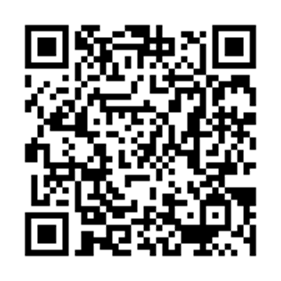 Расписание движения общественного транспорта 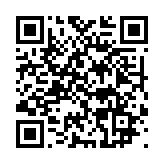 Расписание движения общественного транспорта 